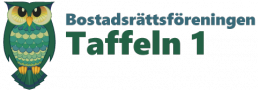 	PROTOKOLLOrdinarie föreningsstämma i Bostadsrättsföreningen Taffeln 1 i Sollentuna Tid: Tisdag den 30 maj 2023, klockan 20.00 Plats: Förskolan Gåsen, Strandvägen 4 B Stämmans öppnande Stämman öppnades. 2. Godkännande av dagordningen Mötet godkände dagordningen. 3. Val av stämmoordförande Stämman valde Joanna Leksell till ordförande. 4. Anmälan av stämmoordförandens val av protokollförare Stämman valde Mia Öhrnell att föra protokoll under stämman. 5. Val av två justeringsmän, tillika rösträknare Stämman valde Svetlana Annenkova och Mikael Callderud att justera stämmans protokoll. 6. Fråga om stämman blivit i stadgeenlig ordning utlyst Mötet ansåg stämman som behörigt utlyst. 7. Upprättande och godkännande av röstlängd Vid stämman fanns 12 röster representerade varav 3 genom fullmakt. Röstlängden godkändes. 8. Föredragning av styrelsens årsredovisning Ekonomiansvarig föredrar väsentliga delar i årsredovisningen. Hon redogör för efterdyningarna av det första fönsterarbetet där företaget såldes och de sålde fakturan. Denna har bestridits och ytterligare processer väntas i ärendet. På grund av ökade kostnader och åtgärder som behöver genomföras för att få godkänd OVK med mera så kan en höjning av avgiften bli aktuell. Styrelsen kommer ta ställning till det efter sommaren. 9. Föredragning av revisorns berättelse Revisionsberättelsen föredras. 10. Beslut om fastställande av resultat- och balansräkning Stämman beslutade att fastställa resultat- och balansräkning. 11. Beslut om resultatdisposition Styrelsen föreslår att årets resultat balanseras i ny räkning. Stämman godkänner resultatdispositionen. 12. Fråga om ansvarsfrihet för styrelseledamöterna  Ordförande ställer fråga om styrelseledamöterna kan beviljas ansvarsfrihet. Frågan besvaras med ja av stämman. 13. Fråga om arvoden åt styrelseledamöter och revisorer för nästkommande verksamhetsår Stämman godkänner styrelsens förslag om oförändrade arvoden för kommande år. 140 000 kr, inklusive sociala avgifter samt arvode till revisor om 14 890 kr exkl. moms14. Val av styrelseledamöter samt suppleant/er Valberedningen har utgjorts av styrelsen som lämnar följande förslag till styrelse. LedamöterJoanna LeksellSergij GrushevskijBeatrice Karlsson Patricia Togård SuppleanterJekaterina GrushevkajaSvetlana AnnenkovaNoteras att Jan Skärdin är sittande suppleant men inte närvarar på mötet men ska tillfrågas om han är intresserad av att sitta kvar ett år till. Stämman väljer ledamöter och suppleanter i enlighet med styrelsens, tillika valberedningens, förslag. 15. Val av revisor/er och revisorsuppleant/er Sittande revisorer väljs. David Walman från Rävisor AB.16. Ärenden som styrelsen upptagit i kallelsen för beslut eller som medlem anmält enligt 31 § stadgarna. a. Styrelsen föreslår ändring av §11 styckena 1, 8, 9 och 10 - i föreningens Stadgar i enlighet med närsluten bilaga 1 (tillägg/ändringar är markerade med röd text i bilagan). Det noteras att slutligt beslut om ändring av föreningens Stadgar, endast kan ske efter två på varandra följande samstämmiga stämmobeslut samt efter registrering av Bolagsverket. Stämman diskuterar den föreslagna ändringen avseende skrivningen om styrelsens anvisningar samt om det ska finnas en möjlighet att överklaga styrelsens beslut till stämman. Stämmans uppfattning är att anvisningarna ska vara skriftliga och finnas tillgängliga vid nästa tillfälle som ändringen i stadgarna slutligt ska beslutas. Skrivning om överklagan ska också skrivas in. Stämman beslutar att bifalla beslutet med ändring enligt ovan skrivning. Anvisningar ska tas fram och en skrivning om överklagan tas in i förslaget. b. Styrelsens förslag till beslut om valberedning Styrelsen föreslår att styrelsen utgör valberedning. Stämman beslutar i enlighet med förslaget. c. Motion från Mia Öhrnell - Dalbov. 2d, lgh. 3109 – om beslut om tillstånd att få bygga skärmtak i enlighet med bilagor 2a och 2b. Stämman röstar ja till att bygga skärmtak med tillägg att Mia Öhrnell ska inkomma med skriftligt underlag på grannarnas medgivande. d. Motion från Mia Öhrnell – om att hyra Hobbyrummet på Strandvägen 6, bil.2c Stämman beslutar att bifalla motionen med ändringen av att hyran ska sättas till 2000 kronor. I avtalet ska ansvarsfördelningen mellan hyrestagaren och bostadsrättsföreningen tydliggöras. 17. Övriga eventuella ärenden (som får föranleda diskussion men inte beslut) Inga övriga frågor anmäldes. 18. Stämmans avslutande Stämman förklarades avslutad. Ordförande vid stämman 			Vid protokolletJoanna Leksell			Mia ÖhrnellProtokollet justerasMikael Callderyd			Svetlana Annenkova